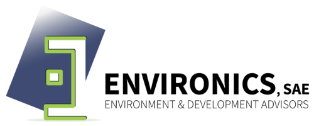 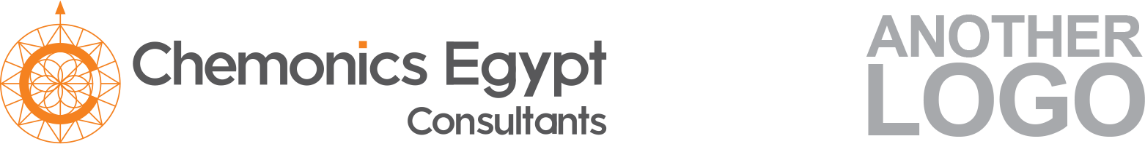 Fact Sheet AE04: Install air purifiers to remove odors and particulate matter from airFact Sheet AE04: Install air purifiers to remove odors and particulate matter from airOverviewOverviewObjectiveTo improve the air quality in closed areas ActionInstall air purifiers in closed areasKey ChallengesAir purifier is working in limited area ProcessProcessComplexityModerate – air purifying technology Equipment & Material Air purifiers & filters Human ResourcesHVAC technicians ConsiderationsConsiderationsRegulatory AspectsNone Economic Moderate CAPEX, Low OPEX, Low savings AdvantagesImprove air quality in closed areas DisadvantagesAir purifiers usually needs regular periodic maintenance to change the contaminated filtersImpactsImpactsEnvironmentalNoneEmployment OpportunitiesModerate – technical labors